                         Community Preservation Committee 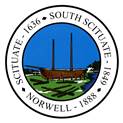 Meeting Minutes 
Meeting Date:		March 28, 2024, at 6pmLocation:		ZOOMMembers Present:          Bob McMackin, Chair                                              Nancy Dooley, Housing Authority Liaison (arrived 6:09pm) Susan Powell, At-Large			 Bob Norris, At-Large (arrived 6:09pm)			 Jeff Hassett, At-Large			 Patrick Kelly, Vice Chair, Recreation Committee Liaison 			 Rachel Wollam, Historic Commission Liaison Members Absent:           Brendan Sullivan, Planning Board Representative 			 Marynel Wahl, At-LargeOthers Present:	               Kristin Ford, Administrative Assistant              Meeting called to order at 6:00 pm              Approval of Agenda at 6:02pmMotion: to accept the agenda as written (Powell) seconded (Wollam) and passed by roll call vote.5-0-0.              Acceptance of Minutes Tabled to next meeting.              BillsMotion: to approve the invoice for Gannet Media for $81.00 for the Farmhouse Project (Powell) seconded (Wollam) and passed by roll call vote. 7-0-0.Motion: to approve the invoice for the Grange Historic Restriction Fed Ex Package $88.17 (Powell) seconded (Kelly) 7-0-0.Motion: to approve payroll $1,229.00 (Powell) seconded (Hassett) and passed by roll call vote. 7-0-0. Motion: to allow Chair McMackin or Vice Chair Kelly to sign invoices in between meetings. All    invoices approved will be reported at the next meeting (Norris) seconded (Dooley) 7-0-1 Powell.               CPC Liaison & Administrator Project UpdatesNone             CPC Joint Meetings with Select Board & Advisory Board UpdateAdministrator Ford shared the results of the Advisory Board meeting votes. Member Powell would like the CPC votes shared at the Town Meeting also.              Town Meeting Article DiscussionAdministrator Ford suggests meeting separately for this topic. A citizens petition as well as Town Meeting preparation in-person will be easier.              CPC Plan Update       Chair McMackin shared an update on the CPC Plan. The Survey will be emailed to abutting towns CPC members on April 8th. Norwell CPC Members will also receive the survey.        Next Scheduled Meeting – Tuesday, April 28, 2024 7PM in-person.        Adjournment Motion to adjourn at 6:23pm (Dooley), seconded (Norris) approved by roll call vote 5-0-0.